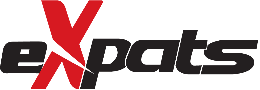 DateCompany NameRepresentative NameTelephone NoTelephone NoEmail addressAuthorize PersonYesAuthorize PersonNoType/Category  of SubmissionEPDPSVPPTSPTSSPMaidMaidCancellationTransfer of Endorsement